Allegato H  -  Offerta tempoappalto di lavori ai sensi dell’art.59, comma 1, terzo periodo, d.lgs. 50/16 AVENTE per oggetto l'esecuzione a corpo di tutte le opere e provviste occorrenti per realizzare e dare completamente ultimati i lavori di “realizzazione NUOVO ASILO NIDO NEL COMUNE DI COSTIGLIOLE SALUZZO” quali risultanti dal Progetto DEFINITIVO/Esecutivo redatto in conformità all’art. 23, comma 8, d.lgs. 50/16, nonché agli artt. 33 e ss., dpr 207/10, validato dal RUP ai sensi dell’art. 26, comma 8, d.lgs. 50/16, approvato dal Comune DI COSTIGLIOLE SALUZZO e posto a base di gara e dettagliatamente descritte nel capitolato speciale di appalto-parte normativa e parte tecnica, parte integrante del progetto definitivo/esecutivo posto a base di gara.Il sottoscritto ……………………………. nato a ………………….., residente a ……………….………., via ………………………… n…………….. in qualità di legale rappresentante dell’offerente………………………………………………………………. Il sottoscritto ……………………………. nato a ………………….., residente a ……………….………., via ………………………… n…………….. in qualità di legale rappresentante dell’offerente………………………………………………………………. Il sottoscritto ……………………………. nato a ………………….., residente a ……………….………., via ………………………… n…………….. in qualità di legale rappresentante dell’offerente………………………………………………………………. offre/offrono la seguente riduzione espressa in giorni naturali e consecutivi:………………….. ……………………………. (in cifre)  ………………………………………………… (in lettere)Firma/e digitale/i   ……………………………………………………………………N.B.: si precisa che l’eventuale mancata indicazione della riduzione temporale da parte dell’offerente equivale a: - (i) indicare un tempo utile di esecuzione del contratto pari a 365 (trecentosessantacinque) gg. naturali e consecutivi, senza necessità pertanto, in tal caso, di allegare a Sistema nella busta telematica “B1” l’allegato H – Modello offerta tempo e ad - (ii) accettare e mutuare il Cronoprogramma dei lavori a base di gara – allegato O, senza necessità pertanto, in tal caso, di allegare a Sistema nella busta telematica “C – offerta economica” un apposito dettagliato cronoprogramma di esecuzione dei lavori. Anche in tal caso, rimane comunque ferma, a pena di esclusione, la necessità di allegare a Sistema nella busta telematica “C – offerta economica” e sottoscrivere con le forme e modalità indicate nel Disciplinare di gara il Cronoprogramma dei lavori a base di gara – allegato O (si veda par. 17.2 del Disciplinare di gara).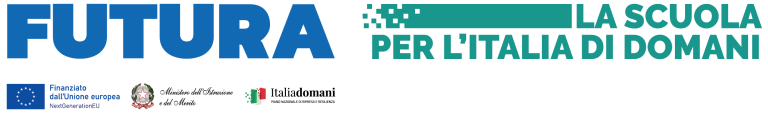 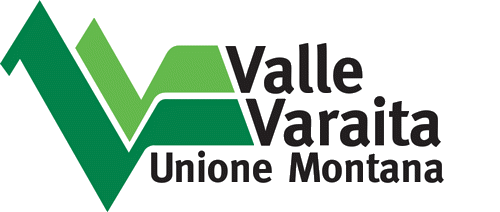 Centrale Unica di CommittenzaUNIONE MONTANA VALLE VARAITAPiazza G. Marconi n. 5 - 12020 Frassino (CN)Tel. 0175/978318C.F. e P.IVA 03553370044